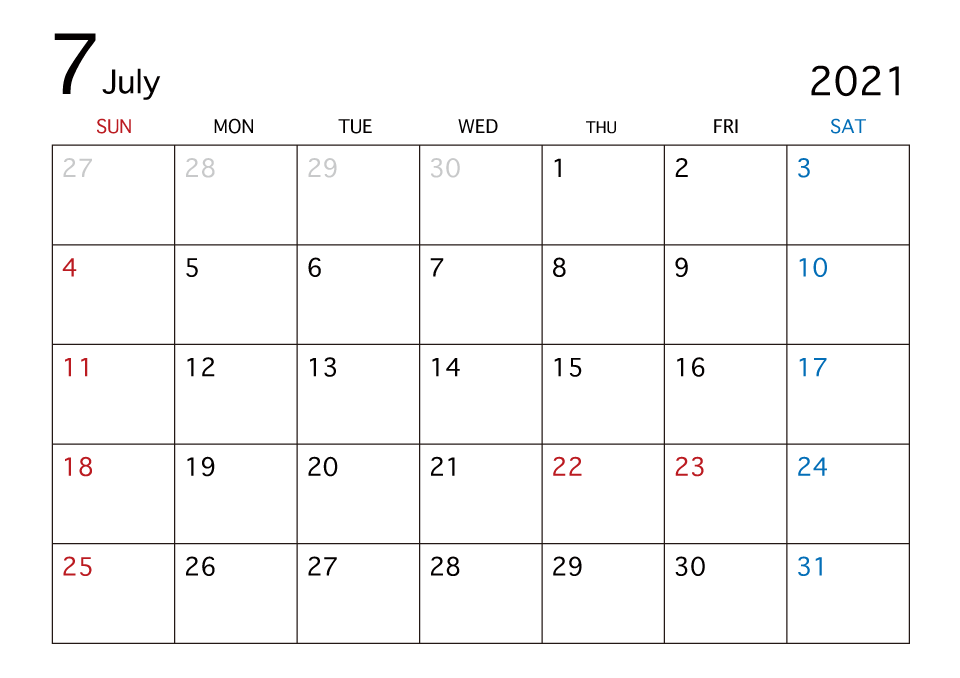 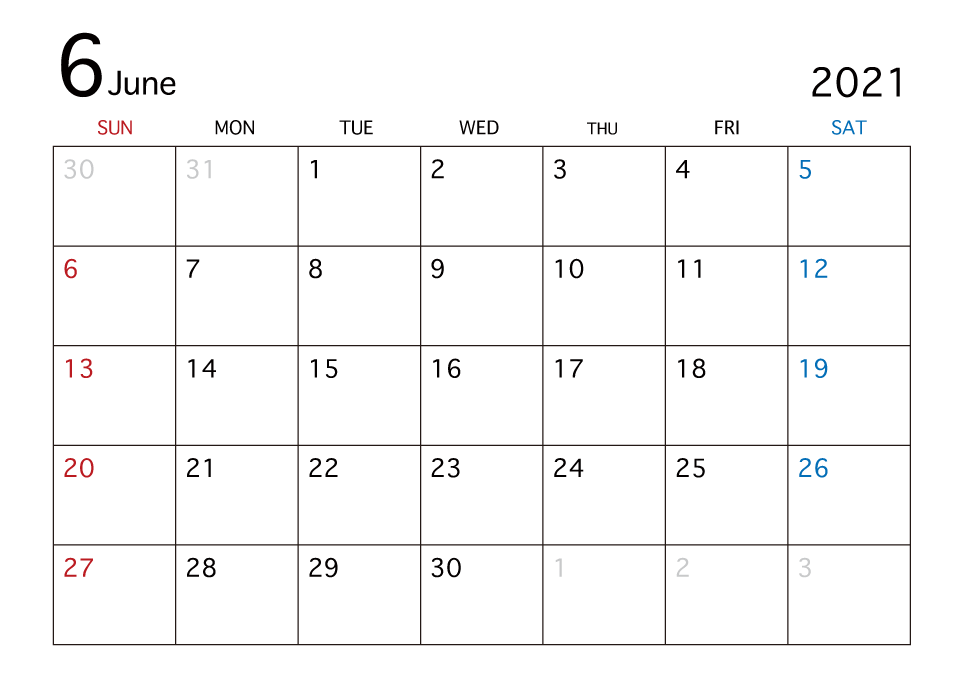 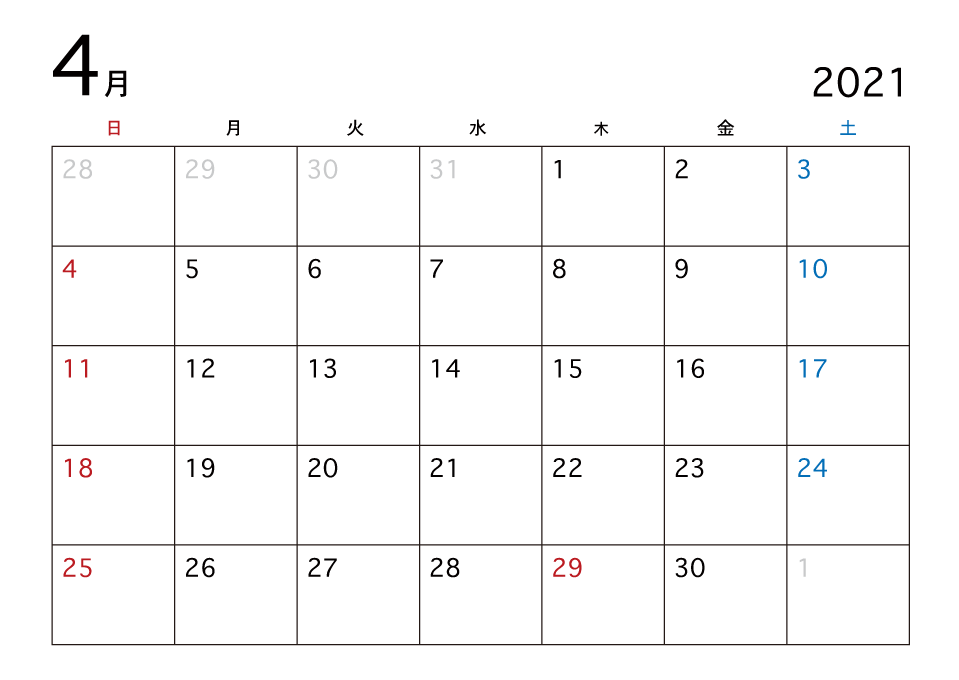 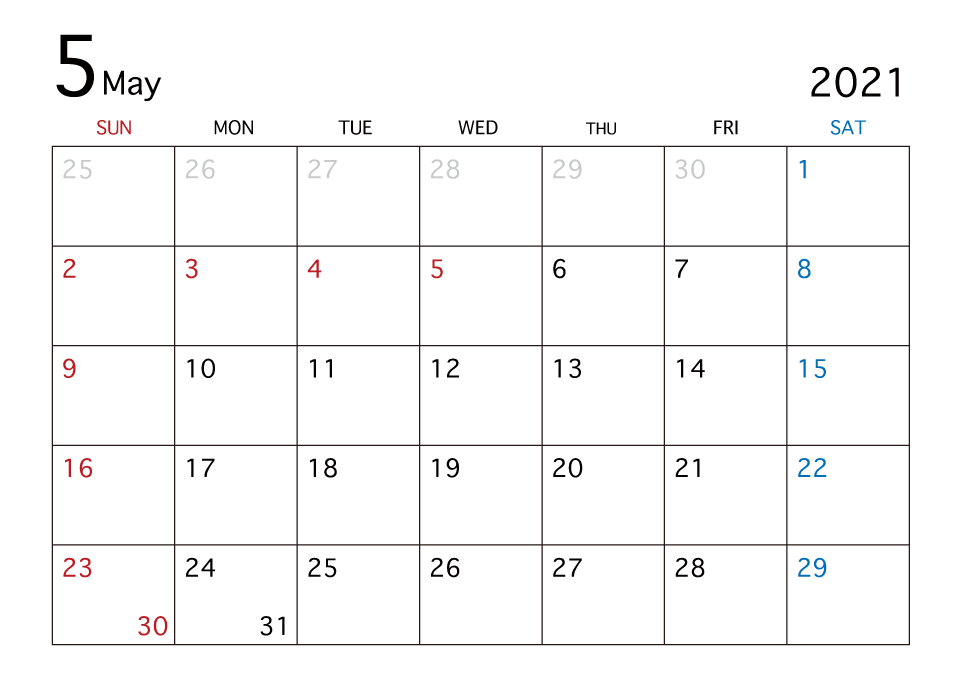 由宇文化スポーツセンターが、新型コロナウイルスのワクチン集団接種会場になる予定です。